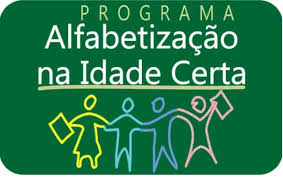 MEC / UFSC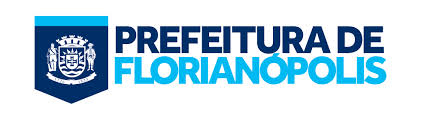 FORMAÇÃO DE ALFABETIZADORES – PNAIC/2014MODALIDADE DE PLANEJAMENTO: SEQUÊNCIA DIDÁTICAESCOLA:  ___________________________________________________________________PROFESSOR (A): ______________________________________________________________ANO: _______        TURMA: _____         NÚMERO  DE  ALUNOS: ______   NÚMERO DE ALUNOS COM NECESSIDADES ESPECIAIS:  _____          QUAL DEFICIÊNCIA? __________TEMPO: ___________________ PERÍODO: __________________ESCOLA:  ___________________________________________________________________PROFESSOR (A): ______________________________________________________________ANO: _______        TURMA: _____         NÚMERO  DE  ALUNOS: ______   NÚMERO DE ALUNOS COM NECESSIDADES ESPECIAIS:  _____          QUAL DEFICIÊNCIA? __________TEMPO: ___________________ PERÍODO: __________________EIXOS: DIREITOS DE APRENDIZAGEM: OBJETIVOS:EIXOS: DIREITOS DE APRENDIZAGEM: OBJETIVOS:ÁREAS DE CONHECIMENTO:CONCEITOS/CONTEÚDOS: ÁREAS DE CONHECIMENTO:CONCEITOS/CONTEÚDOS: RECURSOS:RECURSOS:DESENVOLVIMENTO (Procedimentos para  o desenvolvimento da proposta):DESENVOLVIMENTO (Procedimentos para  o desenvolvimento da proposta):SISTEMATIZAÇÃO DO CONHECIMENTO: (envolve o registro) SISTEMATIZAÇÃO DO CONHECIMENTO: (envolve o registro) AVALIAÇÃO/ VERIFICAÇÃO DE APRENDIZAGEM:AVALIAÇÃO/ VERIFICAÇÃO DE APRENDIZAGEM: